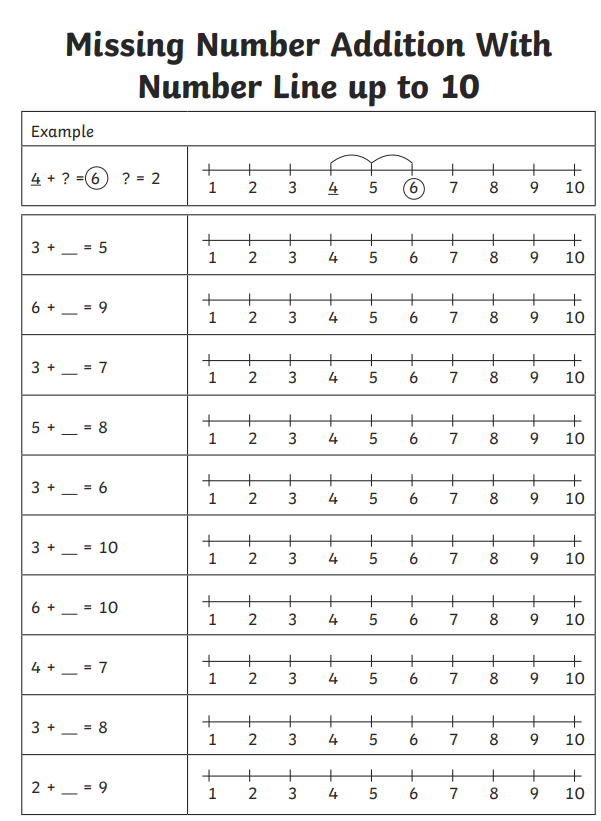 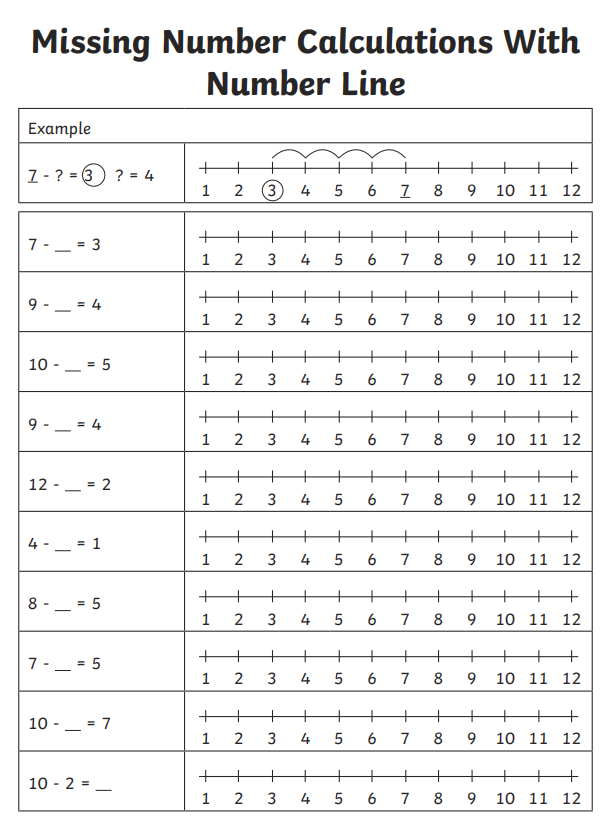 Challenge 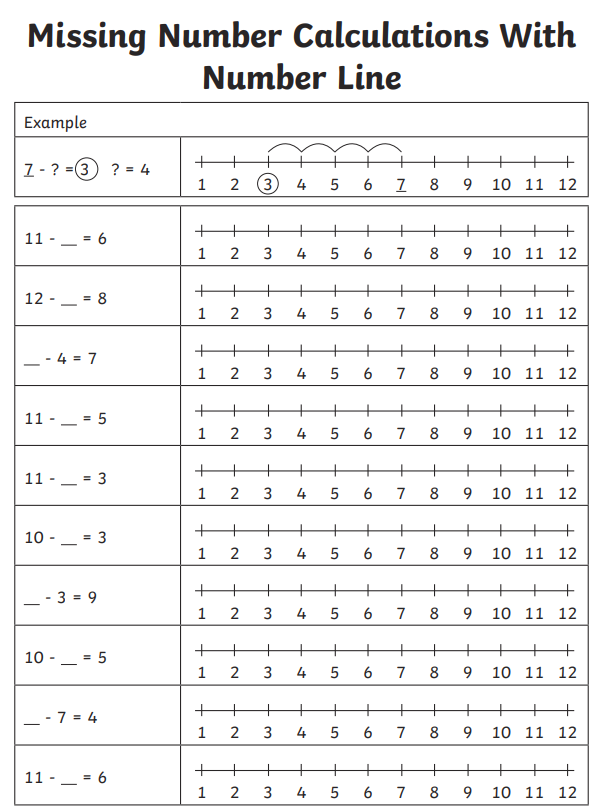 